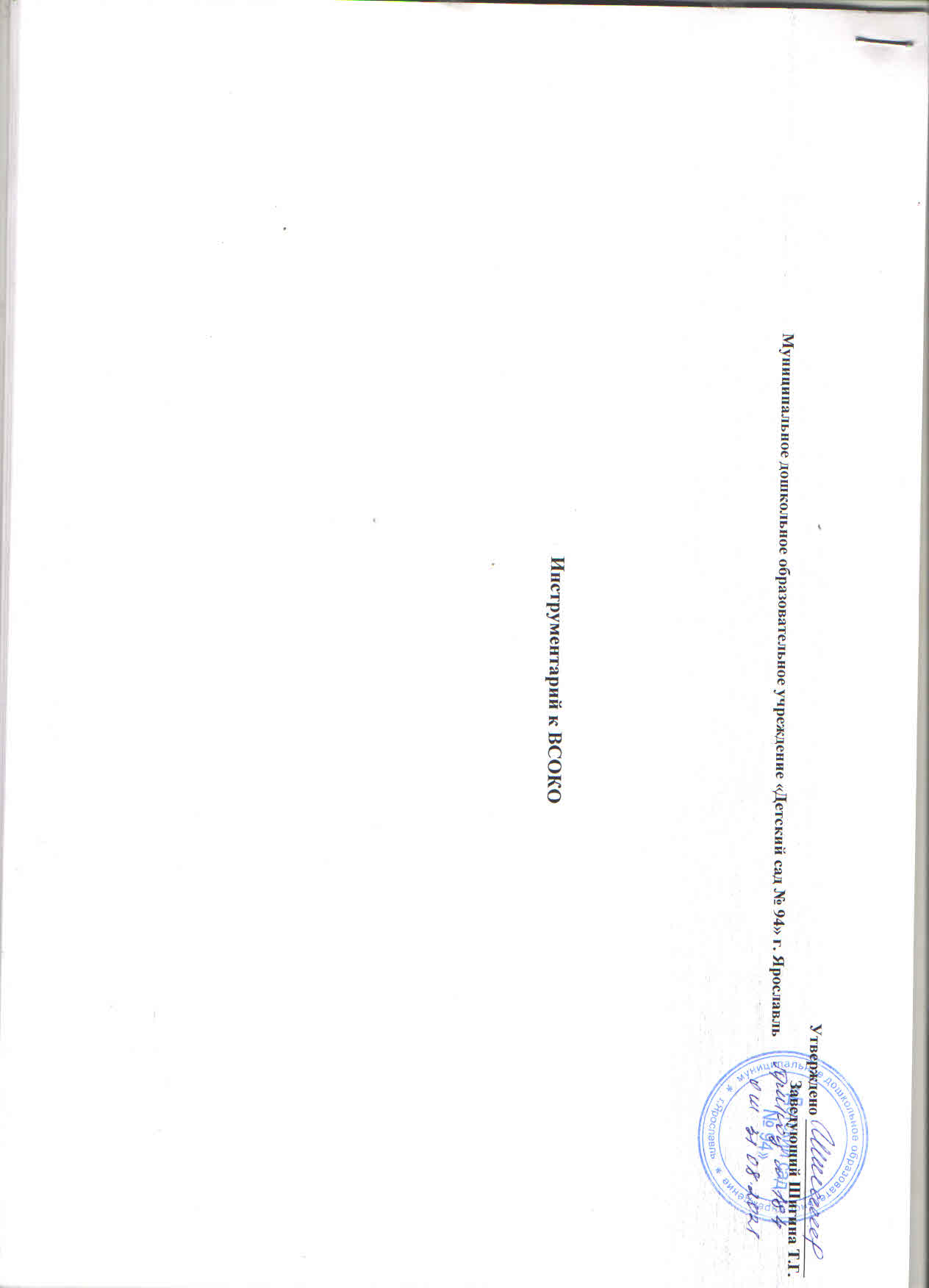 Муниципальное дошкольное образовательное учреждение «Детский сад № 94» г. ЯрославльРезультаты ВСОКО2022 годТаблица №1.Карта оценки качества основной образовательной программы дошкольного образования (ООП ДО)Таблица №2Карта оценки характера взаимодействия сотрудников с детьми и наличие возможностей для социально – личностного развития ребенка в процессе организации различных видов деятельностиПри обработке карт оценки было выявлено, что квалификация педагогов соответствует   предъявляемым требованиям и оценивается в среднем на 79%, что характеризуется как допустимый уровеньКАРТА ОЦЕНКИ СООТВЕТСТВИЯ КВАЛИФИКАЦИИРАБОТНИКА УЧРЕЖДЕНИЯ КВАЛИФИКАЦИОННЫМ ТРЕБОВАНИЯМ, СОДЕРЖАЩИМСЯ В ПРОФЕССИОНАЛЬНЫХСТАНДАРТАХВоспитатель____________________________________________________________________________              /должность/                                                                 /фамилия, имя, отчество/Имею высшее педагогическое образование/среднее педагогическое образование/обучаюсь в настоящее время.Квалификация по диплому_______________________________________________________________Оценка по выделенным показателям осуществляется по трехбалльной системе: •	 «2» — педагогический работник соответствует данному требованию Профстандарта педагога на высоком уровне; •	 «1» — педагогический работник соответствует данному требованию Профстандарта педагога частично (есть резервы или недостатки при выполнении требования); •	 «0» — педагогический работник не соответствует данному требованию Профстандарта педагога (требование практически не выполняется).Уровень владения трудовой функцией «Педагогическая деятельность по реализации программ дошкольного образования» рассчитывается по следующей формуле:Уровень В/01.5 = где в числителе дроби — суммарное количество баллов по всем показателям (столбец 2 таблицы); в знаменателе — количество показателей (столбца 1 таблицы), умноженное на два
(∑ max = 25×2 = 50- 100 % (все трудовые функции).Обработка результатов: 100–85% — оптимальный уровень;84–60% — допустимый уровень;59–50% — критический уровень;< 50% — недопустимый уровеньТаблица №3Карта оценки качества развивающей предметно-пространственной средыОценивание каждого индикатора производится следующим образом:  :3б- высокий уровень соответствия критерию (полное соответствие), 2б. – допустимый уровень соответствия среды критерию (частичное соответствие). 1 б. – низкий уровень соответствия критерию (несоответствие).Таблица №4Карта анализа кадровых условий реализации основной образовательной программы дошкольного образования (ООП ДО)Листы оценки качества кадровых условий реализации адаптированной основной образовательной программы \(при наличие детей с ОВЗ)Таблица № 5  Карта анализа материально-технических условий реализации ООП МДОУТаблица 8Оценка качества образовательной деятельности образовательной организации, реализующих программы дошкольного образованияПоказатели оценки качества программного обеспечения дошкольного образованияКритерии оценки соответствия ООП ДО требованиям ФГОС ДОФактические данныеНаличие ООП МДОУналичие/отсутствие основной образовательной программы дошкольного образованияналичиеНаличие ООП МДОУналичие/отсутствие адаптированных образовательных программ дошкольного образования для детей с ОВЗналичиеструктурные компоненты ООП МДОУналичие обязательной части ОП ДО и части, формируемой участниками образовательных отношений в целевом, содержательном и организационном разделедаучет возрастных и индивидуальных особенностей детского контингентасоответствие целевого, содержательного и организационного компонента ОП ДО возрастным и индивидуальным особенностям детского контингентадаПоказатели ИндикаторыОценкаКомментарий1. Особенности организации НОДПедагог использует образовательные события от освоения нормы до инициативно-субъективных действий:- преобладают образовательные события, запланированные воспитателем – 1 балл;- преобладают образовательные события, как традиции — 2 балла;- преобладают образовательные события, спровоцированные воспитателем – 3 балла;- преобладают образовательные события, возникшие по инициативе детей – 4 балла31. Особенности организации НОДПедагог чередует формы организации детской деятельности:- преимущественно фронтальную — 1 балл;- индивидуальную, подгрупповую, внутригрупповую — 2 балла;- межгрупповую, общекомандную (наивысший способ; взрослый руководит группой детей в целом, а подгруппы взаимодействуют между собой) — 3 балла21. Особенности организации НОДСоблюдает дидактические принципы (системность изложения материала, соответствие возрасту, программе; объективность, доступность, наглядность, оптимальность объема материала)да1. Особенности организации НОДПредоставляет детям возможности выбора центров активностида1. Особенности организации НОДВ процессе НОД интегрирует нескольких образовательных областей:- 2 области — 1 балл;- 3 области — 2 балла21. Особенности организации НОДПрименяет различные методы оценивания: сочетает методы педагогического оценивания, взаимооценки и самооценки детей (в зависимости от возраста детей)да1. Особенности организации НОДПо мере необходимости переключает ребенка на познавательный вид деятельностида2. Обеспечение познавательной активности детейПедагог отмечает новые достижения ребёнка в разных видах деятельности и поощряет их, обращая внимание на его новые возможности и способности да2. Обеспечение познавательной активности детейПедагог не сравнивает достижения детей друг с другом, а только с его собственными (я горжусь тем, как ты работал; я знала, что ты сможешь сделать и т. д.)да2. Обеспечение познавательной активности детейПедагог обеспечивает эмоциональное благополучие детейда2. Обеспечение познавательной активности детейОказывает недирективную помощь детям (педагог возвращает ребёнку его вопрос, предлагает обратиться за помощью к другим детям) да2. Обеспечение познавательной активности детейВ случае необходимости намеренно создает ситуацию успеха (вопросами-провокаторами, предметами-загадками, схемами)да2. Обеспечение познавательной активности детейПоддерживает детскую инициативу и самостоятельность в разных видах деятельности (не делает за ребёнка то, что он может сделать самостоятельно)да3. Коммуникация педагога с детьмиВзрослый выступает в роли партнерада3. Коммуникация педагога с детьмиПедагог создает условия для позитивных, доброжелательных отношений между детьмида3. Коммуникация педагога с детьмиВзрослый слушает детей внимательно, с уважениемда3. Коммуникация педагога с детьмиПедагог своевременно осуществляет тактильный контактда3. Коммуникация педагога с детьмиПри организации совместной игровой деятельности учит детей координировать свои желания с мнением и желанием другихда3. Коммуникация педагога с детьмиПомогает в разрешении конфликтной ситуации путем обсуждения, установления очередности с использованием жеребьевки, правил группы, разработанных детьми.да3. Коммуникация педагога с детьмиПри индивидуальном общении взрослым используется позиция «глаза на одном уровне» да*4. Специальное внимание детям с ограниченными возможностями здоровьяПомогает детям с ограниченными возможностями включиться в детский коллектив и в образовательный процессда*4. Специальное внимание детям с ограниченными возможностями здоровьяУделяет специальное внимание и поддержку детям с индивидуальными особенностямида*4. Специальное внимание детям с ограниченными возможностями здоровьяСвоевременно выявляет случаи пренебрежительного обращения с ребенком, оказывает поддержку (в соответствии с рекомендациями специалистов)да5. ПланированиеПри разработке планов деятельности группы педагог использует результаты наблюдений за детьми и вносит необходимые коррективы (рамочное планирование)5. ПланированиеПланирует разнообразные виды деятельности детей, учитывает их потребности, способности, возможности и интересы 6. Оценивание индивидуального развития детейИспользует систематическое структурированное наблюдение за ребенком6. Оценивание индивидуального развития детейПедагог ведет повествовательные записи (записи впечатлений о групповой и индивидуальной деятельности), которые фиксирует в конце каждого дня6. Оценивание индивидуального развития детейСоставляет карты наблюдений, в которой перечисляет навыки и умения (ключевые компетентности) ребенкачастично6. Оценивание индивидуального развития детейПроводит беседы и интервью с ребёнком с использованием открытых вопросовчастично6. Оценивание индивидуального развития детейСобирает портфолио, или «Папки достижений» детейчастичноПоказательОценкаПрим.ТРУДОВЫЕ ДЕЙСТВИЯТРУДОВЫЕ ДЕЙСТВИЯУчастие в разработке основной общеобразовательной программы образовательной организации в соответствии с федеральным государственным образовательным стандартом дошкольного образования Участие в создании безопасной и психологически комфортной образовательной среды образовательной организации через обеспечение безопасности жизни детей, поддержание эмоционального благополучия ребенка в период пребывания в образовательной организации Планирование и реализация образовательной работы в группе детей раннего и/или дошкольного возраста в соответствии с федеральными государственными образовательными стандартами и основными образовательными программами Организация и проведение педагогического мониторинга освоения детьми образовательной программы и анализ образовательной работы в группе детей раннего и/или дошкольного возраста Участие в планировании и корректировке образовательных задач (совместно с психологом и другими специалистами) по результатам мониторинга с учетом индивидуальных особенностей развития каждого ребенка раннего и/или дошкольного возраста Реализация педагогических рекомендаций специалистов (психолога, логопеда, дефектолога и др.) в работе с детьми, испытывающими трудности в освоении программы, а также с детьми с особыми образовательными потребностями Развитие профессионально значимых компетенций, необходимых для решения образовательных задач развития детей раннего и дошкольного возраста с учетом особенностей возрастных и индивидуальных особенностей их развития Формирование психологической готовности к школьному обучениюСоздание позитивного психологического климата в группе и условий для доброжелательных отношений между детьми, в т. ч. принадлежащими к разным национально-культурным, религиозным общностям и социальным слоям, а также с различными (в т. ч. ограниченными) возможностями здоровья Организация видов деятельности, осуществляемых в раннем и дошкольном возрасте: предметной, познавательно-исследовательской, игры (ролевой, режиссерской, с правилом), продуктивной; конструирования, создания широких возможностей для развития свободной игры детей, в т. ч. обеспечение игрового времени и пространства Организация конструктивного взаимодействия детей в разных видах деятельности, создание условий для свободного выбора детьми деятельности, участников совместной деятельности, материалов Активное использование недирективной помощи и поддержка детской инициативы и самостоятельности в разных видах деятельности Организация образовательного процесса на основе непосредственного общения с каждым ребенком с учетом его особых образовательных потребностей НЕОБХОДИМЫЕ УМЕНИЯНЕОБХОДИМЫЕ УМЕНИЯОрганизовывать виды деятельности, осуществляемые в раннем и дошкольном возрасте: предметная, познавательно-исследовательская, игра (ролевая, режиссерская, с правилом), продуктивная; конструирования, создания широких возможностей для развития свободной игры детей, в т. ч. обеспечения игрового времени и пространства Применять методы физического, познавательного и личностного развития детей раннего и дошкольного возраста в соответствии с образовательной программой организации Использовать методы и средства анализа психолого-педагогического мониторинга, позволяющие оценить результаты освоения детьми образовательных программ, степень сформированности у них качеств, необходимых для дальнейшего обучения и развития на следующих уровнях обучения Владеть всеми видами развивающих деятельностей дошкольника (игровой, продуктивной, познавательно-исследовательской) Выстраивать партнерское взаимодействие с родителями (законными представителями) детей раннего и дошкольного возраста для решения образовательных задач, использовать методы и средства для их психолого-педагогического просвещения Владеть ИКТ-компетентностями, необходимыми и достаточными для планирования, реализации и оценки образовательной работы с детьми раннего и дошкольного возраста НЕОБХОДИМЫЕ ЗНАНИЯНЕОБХОДИМЫЕ ЗНАНИЯСпецифика дошкольного образования и особенностей организации работы с детьми раннего и дошкольного возраста Основные психологические подходы: культурно-исторический, деятельностный и личностный; основы дошкольной педагогики, включая классические системы дошкольного воспитания Общие закономерности развития ребенка в раннем и дошкольном возрастеОсобенности становления и развития детских деятельностей в раннем и дошкольном возрастеОсновы теории физического, познавательного и личностного развития детей раннего и дошкольного возраста Современные тенденции развития дошкольного образованияДРУГИЕ ХАРАКТЕРИСТИКИДРУГИЕ ХАРАКТЕРИСТИКИ26.Соблюдение правовых, нравственных и этических норм, требований профессиональной этикиСуммарный балл (∑ факт):№ п/пИндикаторКонец  года1Насыщенность среды соответствует возрастным возможностям детей и содержанию Программы32 Образовательное пространство группы оснащено средствами обучения (в том числе техническими), соответствующими материалами, в том числе расходными, игровым, спортивным, оздоровительным оборудованием, инвентарем (в соответствии со спецификой Программы)23Организация образовательного пространства и разнообразие материалов, оборудования и инвентаря обеспечивают:• игровую, познавательную, исследовательскую и творческую активность всех категорий воспитанников, экспериментирование с доступными детям материалами (в том числе с песком и водой);• двигательную активность, в том числе развитие крупной и мелкой моторики, участие в подвижных играх и соревнованиях; • эмоциональное благополучие детей во взаимодействии с предметно-простран- ственным окружением; • возможность самовыражения детей34Трансформируемость пространства дает возможность изменений предметно-пространственной среды в зависимости от образовательной ситуации, в том числе от меняющихся интересов и возможностей детей25Полифункциональность материалов предполагает: • возможность разнообразного использования различных составляющих предметной среды, например, детской мебели, матов, мягких модулей, ширм и т. д.; • наличие в группе полифункциональных (не обладающих жестко закрепленным способом употребления) предметов, в том числе природных материалов, пригодных для использования в разных видах детской активности, в том числе в качестве предметов заместителей в детской игре26Вариативность среды предполагает:• наличие в ДОУ или группе различных пространств (для игры, конструирования, уединения и пр.), а также разнообразных материалов, игр, игрушек и оборудования, обеспечивающих свободный выбор детей;• периодическую сменяемость игрового материала, появление новых предметов, стимулирующих игровую, двигательную, познавательную и исследовательскую активность детей37Доступность среды обеспечивает: • доступность для воспитанников, в том числе детей с ОВЗ; • свободный доступ воспитанников, в том числе детей с ОВЗ, посещающих группу, к играм, игрушкам, материалам, пособиям, обеспечивающим все основные виды детской активности;•  исправность и сохранность материалов и оборудования38Безопасность предметно- пространственной среды предполагает соответствие всех ее элементов требованиям по обеспечению надежности и безопасности их использования3Показатели оценки кадровых условий реализации ООП ДОКритерии оценки кадровых условий реализации ООП ДОФактические данныеуровень образования педагогических работниковдоля педагогических работников, имеющих высшее образование      77    %уровень образования педагогических работниковдоля педагогических работников, имеющих высшее образование педагогической направленности (соответствие профиля образования)         77   %уровень образования педагогических работниковдоля педагогических работников, имеющих среднее профессиональное образование        23  %уровень образования педагогических работниковдоля педагогических работников, имеющих среднее профессиональное образование педагогической направленности (соответствие профиля образования)          23  %компетенции педагогических работников- способность педагогических работников обеспечивать эмоциональное благополучие детейспособность педагогических работников обеспечивать поддержку индивидуальности и инициативы детейспособность педагогических работников устанавливать правила взаимодействия в разных ситуацияхспособность педагогических работников к построению вариативного образования, ориентированного на индивидуальные особенности развития детейспособность педагогических работников к конструктивному взаимодействию с родителями воспитанников.            даПоказателиИндикаторбаллыНаличие в ДОУ специалистов для работы с детьми с ОВЗ (учителей- логопедов, учителей-дефектологов и т.д.)Наличие (1 балл) – отсутствие (0 баллов) специалистов1Отсутствие вакансий специалистов, укомплектованность ДОУ- специалистами (соответствие физических лиц единицам штатного расписания)Укомплектованность специалистами 100% (1 балл) - менее 100% (0 баллов100Квалификационный уровень специалистов	Имеют квалификационную категорию - 1 балл, не имеют- 0 баллов1Показатели оценки материально-технических условий реализации ОП ДОУКритерии оценки материально-технических условий реализации ОП ДОУФактические данныесредства	обучения	ивоспитания детейсоответствие средств обучения и воспитания возрастным и индивидуальным особенностям развития детейСоответствуютучебно-методическое обеспечение ОП ДОобеспеченность ОП ДО учебно-методическими комплектами, оборудованием, специальным оснащением100% обеспеченностиматериально-техническое обеспечение ОП ДОсоответствие материально-технических условий требованиям пожарной безопасностидаматериально-техническое обеспечение ОП ДОсоответствие материально-технических условий требованиям СанПиндапредметно-пространственная средасоответствие предметно-пространственной среды требованиям ОП ДОдапредметно-пространственная средав ДОУ предусмотрены условия для организации физкультурно - спортивной деятельности (наличие физкультурного зала)дапредметно-пространственная средав ДОУ предусмотрены условия для организации музыкальной деятельности (наличие музыкального зала)дапредметно-пространственная средав ДОУ предусмотрены условия для организации физической активности и разнообразной игровой деятельности воспитанников на прогулке (наличие прогулочных площадок)дапредметно-пространственная средав ДОУ предусмотрены условия для организации индивидуальной работы с воспитанникамида№п/пПоказатели, критерии оценки качества образовательной деятельностиЕд. измерения1.Оценка качества реализации программного обеспечения в ОУОценка качества реализации программного обеспечения в ОУКоличество детей в МДОУКоличество детей в МДОУ1.1доля обучающихся ОУ, осваивающих образовательную программу дошкольного образования в режиме полного дня (12 часов)100%1.2доля обучающихся ОУ, осваивающих образовательную программу дошкольного образования в режиме кратковременного пребывания (3-5 часов)%1.3доля обучающихся с ОВЗ, получающих услуги по освоению образовательнойпрограммы дошкольного образования%1.4доля обучающихся с ОВЗ, получающих услуги по присмотру и уходу%2Оценка качества с позиции открытости и доступности информации об образовательной деятельности в организациях, реализующих программы дошкольного образованияОценка качества с позиции открытости и доступности информации об образовательной деятельности в организациях, реализующих программы дошкольного образования2.1на сайте МДОУ представлены нормативно-правовые документы, локальные акты, регламентирующие образовательную деятельность да2.2на сайте МДОУ представлена информация о численности контингента, режимахпребывания и формах получения дошкольного образованияда2.3на сайте МДОУ представлена информация о наличие специальных условий дляорганизации образовательной деятельности с детьми с ОВЗда2.4на сайте О МДОУ представлена информация об уровне образования, уровне квалификации, аттестации, курсовой подготовке педагогических работников, реализующих программы дошкольного образования в соответствии с занимаемой должностьюда2.5на сайте ОУ представлена информация об уровне образования, уровне квалификации, аттестации, курсовой подготовке учебно-вспомогательного персонала,принимающих участие в реализуемых программах дошкольного образования в соответствии с занимаемой должностьюда2.6на сайте МДОУ предусмотрена функция (функции) получения информации отполучателей образовательных услуг (граждан), направленных на улучшение работы организацийда2.7на сайте ОУ представлены сведения о ходе рассмотрения обращений, посту-пивших в организацию от получателей образовательных услугДа   Оценка качества с позиции комфортности условий, в которых осуществляется образовательная деятельность в организациях, реализующих программы дошкольногообразованияОценка качества с позиции комфортности условий, в которых осуществляется образовательная деятельность в организациях, реализующих программы дошкольногообразованияОценка качества с позиции комфортности условий, в которых осуществляется образовательная деятельность в организациях, реализующих программы дошкольногообразования3.1материально-техническое и информационное обеспечение организации соответствуют требованиям ФГОС ДО и реализуемым образовательным программамДа   3.2в ОУ предусмотрены условия для охраны и укрепления здоровья обучающихся дошкольного возрастаДа   3.3в ОУ предусмотрены условия для организации индивидуальной работы с обучающимися дошкольного возрастаДа   3.4в ОУ предусмотрены условия для реализации программ дополнительногодошкольного образованияДа   3.5в ОУ предусмотрены условия для развития творческих способностей и интересов обучающихся дошкольного возрастаДа   